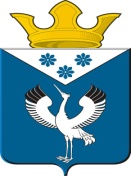 Российская ФедерацияСвердловская областьГлава муниципального образованияБаженовское сельское поселениеБайкаловского муниципального района Свердловской областиПОСТАНОВЛЕНИЕот ______2023 г.                                     №                                     с.Баженовское                                            О внесении изменений в Административный регламент предоставления муниципальной услуги «Согласование проведения переустройства и (или) перепланировки помещения в многоквартирном доме»В соответствии с Федеральным законом от 27 июля 2010 года № 210-ФЗ «Об организации предоставления государственных и муниципальных услуг», Порядком разработки, утверждения и проведения экспертизы административных регламентов осуществления муниципального контроля и административных регламентов предоставления муниципальных услуг в муниципальном образовании Баженовское сельское поселение, утвержденным постановлением главы муниципального образования Баженовское сельское поселение от 06.12.2018 № 172,  руководствуясь Главой 4 Жилищного кодекса Российской Федерации, протоколом заседания комиссии по повышению качества предоставления государственных и муниципальных услуг, а также осуществления государственного контроля (надзора) и муниципального контроля в Свердловской области от 08.12.2022 № 123, Уставом Баженовского сельского поселения, ПОСТАНОВЛЯЮ:1.Внести в Административный регламент предоставления муниципальной услуги «Согласование проведения переустройства и (или) перепланировки помещения в многоквартирном доме», утвержденный Постановлением Главы муниципального образования Баженовское сельское поселение Байкаловского муниципального района Свердловской области от 29.09.2022 № 134 следующие изменения:1.1. Приложение № 2 к Административному регламенту предоставления муниципальной услуги «Согласование проведения переустройства и (или) перепланировки помещения в многоквартирном доме» изложить в новой редакции (прилагается).2.Настоящее постановление (с приложением) опубликовать в газете «Вести Баженовского сельского поселения» и разместить на официальном сайте Администрации муниципального образования Баженовское сельское поселение в сети «Интернет» http://bajenovskoe.ru.4. Контроль за исполнением настоящего постановления оставляю за собой.Глава муниципального образованияБаженовское сельское поселение       Байкаловского муниципального районаСвердловской области                                                                        С.М. Спирин                                          Приложение № 2 к Административному регламенту предоставления муниципальной услуги «Согласование проведения переустройства и (или) перепланировки помещения в многоквартирном доме»                                                                    В_____________________________________ _____________________________________                                                                                                                                      (наименование структурного подразделения                                                                                            _____________________________________                                                                                 органа местного самоуправления)З А Я В Л Е Н И Еоб оформлении акта приемочной комиссиио готовности помещения к эксплуатациипосле выполнения работ по переустройствуи (или) перепланировкеот _______________________________________________________________________________(указывается наниматель, либо арендатор, либо собственник помещения, либо собственники_______________________________________________________________________________помещения, находящегося в общей собственности двух и более лиц, в случае, если ни один из _______________________________________________________________________________собственников либо иных лиц не уполномочен в установленном порядке представлять их интересы)________________________________________________________________________________________________________________________________________________________________________________________________________________________________________________________________________________________________________________________________________________________________________________________________________________Примечание. Для физических лиц указываются: фамилия, имя, отчество, реквизиты документа, удостоверяющего личность (серия, номер, кем и когда выдан), место жительства, номер телефона, адрес электронной почты; для представителя физического лица указываются: фамилия, имя, отчество представителя, реквизиты доверенности, которая прилагается к заявлению.Для юридических лиц указываются: наименование, организационно-правовая форма, адрес места нахождения, номер телефона, адрес электронной почты, фамилия, имя, отчество лица, уполномоченного представлять интересы юридического лица, с указанием реквизитов документа, удостоверяющего эти правомочия и прилагаемого к заявлению.Место нахождения помещения: ___________________________________________________________________                 (указывается полный адрес: субъект Российской Федерации,_______________________________________________________________________________                                     муниципальное образование, поселение, улица, дом,_______________________________________________________________________________                                  корпус, строение, квартира (комната), подъезд, этаж)Прошу оформить акт приемочной комиссии о готовности помещения по адресу:___________________________________________________________________к эксплуатации после завершения работ по переустройству и (или) перепланировке                                                                                      (нужное отметить)помещения, выполненных:на основании решения о согласовании переустройства и (или)                                           перепланировки помещения ____________________                                                                                              (кем выдано)                                                                                     от «____» _____________ 20___ г. №____ без решения о согласовании переустройства и (или) перепланировки) помещения                                                                                                                                                                                                                                           Прошу проинформировать меня о дате и времени выезда приемочной комиссии для приемки ремонтно-строительных работ по переустройству и (или) перепланировке помещения:Подписи лиц, подавших заявление :«____» _____________ 20___ г. __________________ _______________________                       (дата)                                   (подпись заявителя)    (расшифровка подписи                                                                                                                        заявителя)«____» _____________ 20___ г. __________________ _______________________                         (дата)                            (подпись заявителя)    (расшифровка подписи                                                                                                               заявителя)«____» _____________ 20___ г. __________________ _______________________                         (дата)                            (подпись заявителя)    (расшифровка подписи                                                                                                               заявителя)«____» _____________ 20___ г. __________________ _______________________                         (дата)                            (подпись заявителя)    (расшифровка подписи                                                                                                               заявителя)------------------------------------------------------------------(следующие позиции заполняются должностным лицом, принявшим заявление)Документы представлены на приеме   «____» ________________ 20___ г.Входящий номер регистрации заявления _______________________________Выдана расписка в получении документов   «___» ______________ 20___ г.                                                                        № ________________________Расписку получил                                              «___» ______________20___ г.                                                                                                                      __________________________________              (подпись заявителя)________________________________                          (должность,________________________________________                                      ____________________                         Ф.И.О. должностного лица,                                                                    (подпись)                                                                                          принявшего заявление)направить в форме электронного документа по адресу электронной почты _______________________________________________________________выдать на бумажном носителе при личном обращении в уполномоченный орган местного самоуправления либо в многофункциональный центр предоставления государственных и муниципальных услуг, расположенный по адресу:________________________________________направить на бумажном носителе на почтовый адрес: _______________________________________________________________информировать по телефону ______________________________________Указывается один из перечисленных способовУказывается один из перечисленных способов